INFORMACJA PRASOWAPrzygotowane na każde wyzwanieObsługujące wiele metod spawania urządzenia spawalnicze TransSteel firmy FroniusFirma Fronius wzbogaca swój asortyment systemów spawania ręcznego o dwa nowe urządzenia obsługujące wiele metod spawania: Nowe modele TransSteel 2700 i TransSteel 3500 Compact wraz z wcześniejszym modelem TransSteel 2200 umożliwiają spawanie TIG, MIG/MAG i spawanie ręczne elektrodą otuloną na równie wysokim poziomie. Oprócz funkcjonalności i niewielkich wymiarów wspólną cechą urządzeń z tej serii jest prosta obsługa i niewygórowana cena.Możliwość obsługi wielu metod spawania jest ważna wtedy, gdy w ramach codziennej pracy wykonuje się najróżniejsze zadania. Od rzemieślniczego wyrobu elementów metalowych po naprawę maszyn rolniczych: mając źródła spawalnicze obsługujące wiele metod spawania użytkownik jest codziennie przygotowany do pracy, niezależnie od tego jakie zadanie spawalnicze przyjdzie mu wykonywać.3 metody na równie wysokim poziomieObok wypróbowanego modelu TransSteel 2200 Fronius wprowadza na rynek modele TransSteel 2700 i TransSteel 3500 C — i oferuje tym samym całą paletę urządzeń obsługujących wiele metod spawania. Nowe urządzenia są wariantami modelu TransSteel 2200 o zwiększonej mocy. Zamiast pierwotnych 220 A urządzenia te zapewniają natężenia prądu 270 A (TransSteel 2700) lub 350 A (TransSteel 3500 C). Tę maksymalną moc źródła spawalnicze osiągają we wszystkich procesach spawania, bez żadnych ograniczeń.Łatwe wykonywanie pracyW procesie konstruowania serii TransSteel położono nacisk na łatwość obsługi. Liczne udogodnienia sprowadzają ilość czynności wykonywanych przez użytkownika do niezbędnego minimum: wszystkie urządzenia dysponują przełącznikiem zmiany biegunowości. Niektóre druty rdzeniowe muszą być spawane za pomocą bieguna ujemnego — dzięki przełącznikowi wymaga to jedynie przełożenia kabli z przodu urządzenia. Ponadto urządzenia TransSteel są wyposażone w drugi zawór elektromagnetyczny gazu, do którego można podłączać różne butle gazowe. Urządzenie automatycznie rozpoznaje, jaki gaz jest potrzebny do danego procesu — eliminuje to konieczność ręcznego przekładania przewodów. Wszystkie trzy procesy są dostępne na panelu obsługowym, co dodatkowo ułatwia obsługę. Zmiana procesu zajmuje zatem niespełna minutę. Dostęp do konkretnych, głębiej ukrytych menu konieczny jest tylko w celu zaprogramowania zaawansowanych funkcji i specjalnych parametrów.TransSteel dla fachowcówUżytkownicy, od których wymagana jest najwyższa jakość w codziennej pracy, znajdą uniwersalne rozwiązanie w obsługujących wiele metod spawania urządzeniach z serii TransSteel firmy Fronius. Urządzenia te idealnie nadają się także dla początkujących, np. praktykantów uczących się technologii obróbki metalu. Maksymalnie uproszczone czynności i możliwości regulacji sprawiają, że obsługa nikomu nie sprawi trudności. Rozwiązanie „trzy w jednym” przyczynia się ponadto do minimalizacji wydatków inwestycyjnych i kosztów zakupu elementów ulegających zużyciu — jedno urządzenie może bowiem teraz zastąpić trzy różne systemy spawania.2.986 Zeichen inkl. Leerzeichen3067 znaków ze spacjamiPodpisy pod fotografiami: 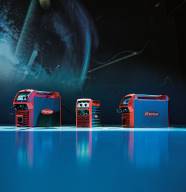 Fotografia 1: Obsługujące wiele metod spawania źródła spawalnicze firmy Fronius: TransSteel 3500 C, TransSteel 2200 i 2700 (od lewej). Równie dobrze sprawdzają się w procesach spawania TIG, MIG/MAG i spawaniu ręcznym elektrodą otuloną, zapewniając najwyższą elastyczność przy użyciu tylko jednego urządzenia.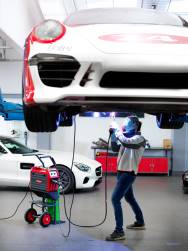 Fotografia 2: Seria urządzeń TransSteel wyróżnia się prostą i wygodną obsługą — liczne udogodnienia sprowadzają ilość czynności wykonywanych przez użytkownika do niezbędnego minimum.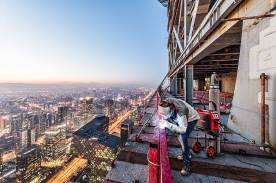 Fotografia 3: Obsługujące wiele metod spawania urządzenia TransSteel działają równie niezawodnie bez względu na to, jakie zadanie spawalnicze należy wykonać i gdzie znajduje się miejsce pracy.Fotografie: Fronius International GmbH, odbitki dostępne nieodpłatnieFotografie w wysokiej rozdzielczości są dostępne do pobrania pod następującym adresem:www.fronius.com/en/welding-technology/infocentre/pressJednostka biznesowa Perfect WeldingFronius Perfect Welding to lider w dziedzinie innowacji spawania łukowego oraz punktowego zgrzewania oporowego i globalny lider na rynku spawania zrobotyzowanego. Jako dostawca systemów Fronius Welding Automation wytwarza dostosowane do klienta, zautomatyzowane, kompleksowe rozwiązania spawalnicze, wykorzystywane do budowy zbiorników lub napawania w sektorze offshore. Całości portfolio dopełniają źródła spawalnicze do spawania ręcznego, akcesoria spawalnicze i szerokie spektrum usług. Dzięki sieci ponad 1000 partnerów handlowych Fronius Perfect Welding jest szczególnie blisko klienta. Fronius International GmbHFronius International to austriackie przedsiębiorstwo z siedzibą w Pettenbach oraz zakładami w Wels, Thalheim, Steinhaus i Sattledt. Firma zatrudnia 4760 osoby na całym świecie i działa w następujących branżach: spawalnictwo, fotowoltaika i technologia ładowania akumulatorów. Eksport na poziomie 92% to zasługa 30 międzynarodowych spółek firmy Fronius oraz partnerów handlowych i przedstawicieli w ponad 60 krajach. Dzięki innowacyjnym produktom i usługom oraz udzielonym 1253 patentom Fronius jest liderem na światowym rynku pod względem wprowadzania nowych technologii.Aby uzyskać dodatkowe informacje, prosimy o kontakt:
Pani Joanna Friedek, tel. +48(32)621/07/10, e-mail: Friedek.Joanna@fronius.comProsimy o przesłanie kopii dokumentu do naszej agencji:a1kommunikation Schweizer GmbH, do rąk pani Kirsten Ludwig,Oberdorfstraße 31 A, D – 70794 Filderstadt,tel.: +49 (0)711 9454161-20, e-mail: Kirsten.Ludwig@a1kommunikation.deWięcej ciekawych artykułów można znaleźć na naszym blogu pod adresem blog.perfectwelding.com. Zachęcamy również do śledzenia nas w serwisach Facebook (froniuswelding), Twitter (froniusintweld), LinkedIn (perfect-welding) oraz YouTube (froniuswelding)!Fotos: Fronius International GmbH, Abdruck honorarfreiBusiness Unit Perfect WeldingFronius Perfect Welding ist Innovationsführer für Lichtbogen- sowie Widerstandspunktschweißen und globaler Marktführer für robotergestütztes Schweißen. Als Systemanbieter realisiert der Bereich Fronius Welding Automation außerdem kundenspezifische automatisierte Schweiß-Komplettlösungen, etwa im Behälterbau oder für Plattierungen im Offshore-Bereich. Stromquellen für manuelle Anwendungen, Schweißzubehör und ein breites Dienstleistungs-Spektrum ergänzen das Portfolio. Mit mehr als 1.000 Vertriebspartnern weltweit ist Fronius Perfect Welding besonders nah am Kunden. Fronius International GmbHFronius International ist ein österreichisches Unternehmen mit Sitz in Pettenbach und weiteren Standorten in Wels, Thalheim, Steinhaus und Sattledt. Die Firma ist mit 4.550 Mitarbeitern weltweit in den Bereichen Schweißtechnik, Photovoltaik und Batterieladetechnik tätig. Mit 30 internationalen Gesellschaften sowie Vertriebspartnern und Repräsentanten in mehr als 60 Ländern erzielt Fronius einen Exportanteil von 91 Prozent. Fortschrittliche Produkte, umfangreiche Dienstleistungen sowie 1.241 erteilte Patente machen Fronius zum Innovationsführer am Weltmarkt. Diese Presseinformation sowie die Bilder stehen für Sie zum Download im Internet zur Verfügung:www.fronius.com/de/schweisstechnik/info-center/presseFür weitere Informationen wenden Sie sich bitte an:
Deutschland: Frau Annette Orth, Tel.: +49 (6655) 91694-402,E-Mail: orth.annette@fronius.comÖsterreich:
Frau Ilse Mayrhofer, Tel. +43(0)7242/241-4015, E-Mail: mayrhofer.ilse@fronius.com Schweiz:
Frau Monique INDERBITZIN, Tel. +41 (79) 945 76 20, 
E-Mail: inderbitzin.monique@fronius.comBitte senden Sie ein Belegexemplar an unsere Agentur:a1kommunikation Schweizer GmbH, Frau Kirsten Ludwig,Oberdorfstraße 31 A, D – 70794 Filderstadt,Tel.: +49 (0)711 9454161-20, E-Mail: Kirsten.Ludwig@a1kommunikation.deFür weitere spannende Beiträge besuchen Sie unseren Blog unter blog.perfectwelding.fronius.com und folgen Sie uns auf Facebook (froniuswelding), Twitter (froniusintweld), LinkedIn (perfect-welding), Instagram (froniuswelding) und YouTube (froniuswelding)!